В связи с кадровыми изменениями, учитывая распоряжение Уполномоченного по защите прав предпринимателей в Красноярском крае от 09.10.2020 № Р/32 «О назначении общественных помощников (представителей) Уполномоченного по защите прав предпринимателей в Красноярском крае», руководствуясь Уставом города Зеленогорска,ПОСТАНОВЛЯЮ:	1. Внести в постановление главы Администрации ЗАТО г. Зеленогорска от 23.06.2008 № 275-п «О создании Координационного совета в области развития малого и среднего предпринимательства» изменения, изложив приложение 3 в редакции согласно приложению к настоящему постановлению.	2. Настоящее постановление вступает в силу в день, следующий за днем его опубликования в газете «Панорама».Приложение к постановлению АдминистрацииЗАТО г. Зеленогорскаот 27.10.2020 № 145-пПриложение 3к постановлениюглавы АдминистрацииЗАТО г. Зеленогорскаот 23.06.2008 № 275-пСоставКоординационного советав области развития малого и среднего предпринимательства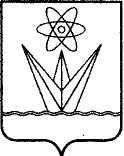 АДМИНИСТРАЦИЯЗАКРЫТОГО АДМИНИСТРАТИВНО – ТЕРРИТОРИАЛЬНОГО ОБРАЗОВАНИЯ  ГОРОДА ЗЕЛЕНОГОРСКА КРАСНОЯРСКОГО КРАЯП О С Т А Н О В Л Е Н И ЕАДМИНИСТРАЦИЯЗАКРЫТОГО АДМИНИСТРАТИВНО – ТЕРРИТОРИАЛЬНОГО ОБРАЗОВАНИЯ  ГОРОДА ЗЕЛЕНОГОРСКА КРАСНОЯРСКОГО КРАЯП О С Т А Н О В Л Е Н И ЕАДМИНИСТРАЦИЯЗАКРЫТОГО АДМИНИСТРАТИВНО – ТЕРРИТОРИАЛЬНОГО ОБРАЗОВАНИЯ  ГОРОДА ЗЕЛЕНОГОРСКА КРАСНОЯРСКОГО КРАЯП О С Т А Н О В Л Е Н И ЕАДМИНИСТРАЦИЯЗАКРЫТОГО АДМИНИСТРАТИВНО – ТЕРРИТОРИАЛЬНОГО ОБРАЗОВАНИЯ  ГОРОДА ЗЕЛЕНОГОРСКА КРАСНОЯРСКОГО КРАЯП О С Т А Н О В Л Е Н И ЕАДМИНИСТРАЦИЯЗАКРЫТОГО АДМИНИСТРАТИВНО – ТЕРРИТОРИАЛЬНОГО ОБРАЗОВАНИЯ  ГОРОДА ЗЕЛЕНОГОРСКА КРАСНОЯРСКОГО КРАЯП О С Т А Н О В Л Е Н И Е27.10.2020г. Зеленогорскг. Зеленогорск№145-пО внесении изменений в постановление главы Администрации ЗАТО г. Зеленогорска от 23.06.2008 № 275-п «О создании Координационного совета в области развития малого и среднего предпринимательства»О внесении изменений в постановление главы Администрации ЗАТО г. Зеленогорска от 23.06.2008 № 275-п «О создании Координационного совета в области развития малого и среднего предпринимательства»Первый заместитель Главы ЗАТО г. Зеленогорска по стратегическому планированию, экономическому развитию и финансамМ.В. НалобинаПредседатель Координационного совета:Налобина Марина Викторовнапервый заместитель Главы ЗАТО г. Зеленогорска по стратегическому планированию, экономическому развитию и финансам;заместитель председателя Координационного совета:ШорниковаЕлена Юрьевнаначальник отдела экономики Администрации ЗАТО г. Зеленогорска;члены Координационного совета:Большанин Евгений Олеговичпрезидент Красноярской региональной молодежной общественной организации «Траектория жизни» (по согласованию);Елгин Александр Ильичпрезидент Местной общественной организации автотранспортных перевозчиков г. Зеленогорска «Магистраль» (по согласованию);Кондратьев Дмитрий Анатольевичобщественный помощник (представитель) Уполномоченного по защите прав предпринимателей в Красноярском крае на территории города Зеленогорска Красноярского края, председатель Совета Зеленогорского местного отделения Регионального отделения Общероссийской общественной организации малого и среднего предпринимательства «Опора России» по Красноярскому краю (по согласованию);РыбкаАнтон Геннадьевичисполнительный директор Некоммерческой организации «Фонд развития предпринимательства города Зеленогорска» (по согласованию);ЧевелевВалерий Михайловичдиректор Муниципального казенного учреждения «Центр муниципальных закупок, поддержки предпринимательства и обеспечения деятельности органов местного самоуправления г. Зеленогорска».